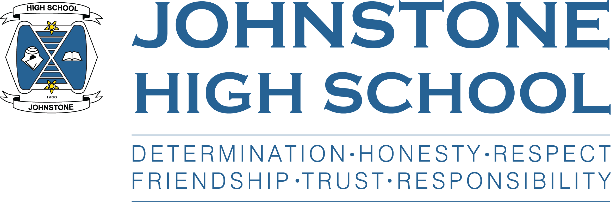 Johnstone High SchoolParent Council AGM13th May 2019 (6.45pm in the school courtyard; 7- 9pm in the school staffroom)AGENDASTANDING ITEMSWelcome and introductionsPC Chair Annual ReportTreasury UpdateNew membershipElection of office bearersHT reportNEW BUSINESSGrounds updateBehaviour management / inclusion strategySchool improvement planRequest for focus group (curriculum/timetable and school calendar)AOCB